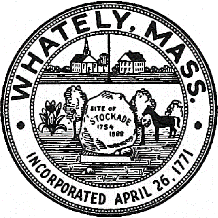 
WHATELY PLANNING BOARD, Donald Sluter – Chair
Sara Cooper, Helena Farrell, Nicholas Jones, Judy Markland - Members  Meeting Notice and Agenda for June 27, 2017 – 7p.m. at the Town Office, 4 Sandy LaneNew Business – Long Plain Solar Facility - Site Plan Application – 7p.m.Legal Ads Website DiscussionII.	Multi Department Joint Planning for Possible Zoning Updates – 7:30III.     	OtherIV.	Approve Minutes of Past MeetingsV.	Planning Board MailVI.	Next Meeting Date: July 25, 2017 (If needed)